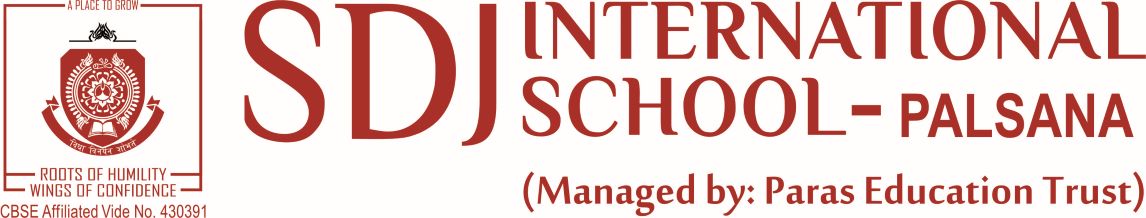 STEP - 3 [MONTHLY PLANNING – 2020-2021]SUBJECT: GENERAL KNOWLEDGE		CLASS: VIII A		NAME OF THE TEACHER: ASHA DUBEYAPRIL (Days: 23/ 30)MAY (Days: 7/ 31 )June (Days: / 30)July (Days: 25/31)Aug (Days: 20/ 31)Sep (Days: 24/ 30)October (Days: 18/ 31)November(Days: 08/ 30)December (Days: 24/ 31)January (Days: 22/ 31)February (Days: 23/ 28)March (Days: 12/ 31)L.No.CHAPTER NAME1ARCHITECTURAL MARVELS2SOURCE OF INSPIRATION3MAJOR SPORTS AWARDS IN INDIA-QUIZ4INDIAN SPACE5PARAM VIR CHAKRA STORIES6INDIAN DANCES7DESERTSL.No.CHAPTER NAME8CYBER CRIME AND SECURITY9HEALTH IS WEALTH10UNDERSTANDING BANKING11GOLDEN WORDSL.No.CHAPTER NAME12ANIMALS IN DANGER13ENERGY CONSERVATION14IGNITING SOULS15THE MOST UNPOPULAR RULERS16THE SEAT OF POWER:PARLIAMENTS OF THE WORLDL.No.CHAPTER NAME17AMAZING ANIMALS18EIGHT JEWELS OF SOLAR SYSTEM19SEVEN WONDERS OF THE WORLD20STARS OF INDIAN CINEMA21A FAMILY AFFAIR22WOMEN SCIENTISTSL.No.CHAPTER NAME23AMAZING PLANTS24THE GREEN BRIGADE25GEOGRAPHICAL FACTOPEDIA26NOBEL LAUREATESL.No.CHAPTER NAME27TURNING DISABILITY TO ABILITY28WORLD RECORD HOLDERS29HOLY PLACES30‘OLATRY’WORDS AND IDIOMSL.No.CHAPTER NAME31SPARKLING STARS OF OLYMPICS32INDIAN SPORTSPERSONS33MEDICAL SPECIALISTSL.No.CHAPTER NAME34LIFE SKILLS : GOAL SETTING35NEW SPECIES DISCOVEREDL.No.CHAPTER NAME36KNOW MORE ABOUT THE ARMED FORCES 37TRAGIC ACCIDENTS38PEOPLE IN NEWS39NATURE CURE40BUSINESS LEADERS OF THE WORLD41ASIAN GAMES 201842INCREDIBLE INDIA43INDIAN AUTHORSL.No.CHAPTER NAME44MAKE YOUR LANGUAGE MORE VIBRANT45INDIAN HANDICRAFTS46INVENTIONS OF THE 21ST CENTURY47AWARDS AND HONOURS 201948BRAIN TEASERS49TRAGIC ENDS50RETRACING THE SPACE JOURNEY51HERITAGE QUIZ52THE ‘ARCHY’ WORDSL.No.CHAPTER NAME53LINGUA FUN54NET SAVVY55LIFE SKILLS: POSITIVE THINKING56APTITUDE TEST57VIGILANCE AWARENESS58TYPES OF INSURANCE POLICIES